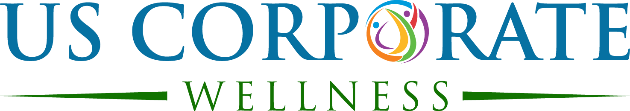 2022 Contract DetailsOCTOBERWelltok: Dollar GeneralAccount Manager: Sabryna Liddle Dollar General is not moving forward with Virgin Pulse and the CafeWell platform for their new benefit year.Ensure that any appointment set with a Dollar General client has been removed from your calendar.Dollar General has not approved any communication from USCW at this time. If you feel you need to communicate to a client that reaches out to you regarding any appointment you had to cancel, keep it brief:Hello. Our upcoming wellness coaching appointment has been cancelled, as the wellness program for the new benefit year is still being finalized. I apologize for the inconvenience! If any client presses you for details, simply reply that USCW does not have any details currently.Welltok: GPI Account Manager: Sabryna Liddle Remind your returning GPI clients to activate the Coaching ActionCard for the new benefit year.Some coaches have mentioned that there seems to be confusion from GPI Non-union clients regarding whether they are allowed to begin participating in coaching because some of their other benefits start later than 9/1/2022. We have been allowed to coach since 9/1/2022.We do not have details on the benefits available to employees for the new benefit year.Please note the different incentives and call cadence for the two groups of employees, Non-union and Union.Non-union: 140 pts (70 spouse) after completing 4 coaching sessions; call cadence is flexible – at least 1 week between calls.Union: $100 per quarterly coaching call; spouse has same incentive.A new Coaching ActionCard is populated each quarter. Client MUST join new card each quarter to generate incentive.Must adhere to quarterly coaching sessions (e.g., 1/1-3/31; 4/1-6/30; 7/1-9/30; 10/1-12/31).Welltok: Ohio HealthAccount Manager: Sabryna Liddle December 31, 2022 will be the final day to coach Ohio Health clientsOhio Health employees have been given the information for the 2023 benefit year on their new wellness program, so it is okay to communicate to your clients that they get to have 4 sessions with you by the deadlineEncourage them to access their new program benefits starting in January 2023 with their new providers# of sessions: 4 maximum Newly registered clients are allowed to complete their 4 sessions prior to the 12/31/2022 deadline.Incentive: 25 points per sessionPlease review coaching slide deck if details on wellness program are needed or requested by OHH associatesWelltok Customer Service: OhioHealth@cafewell.com or (833) 833-1049Ohio Health HR helpHR Resource Center
(614) 533.8888
HRRC@ohiohealth.comEmployee Assistance Program: Ohio Health EAP Click this link https://www.ohiohealthrewards.com/myrewards/mylife/employee-assistance-programOr call 614-566-3348 or 800-992-8533Or email EAP@ohiohealth.comAdditional Support: Well-being Connection HelplineAssociates or spouses can call this number 24/7 if they are in distress and they will be connected with a counselor or a chaplain, depending on what they need. The helpline can also be used M-F from 7am-7pm for assistance with well-being resource information and navigation. The number is 614-566-1800.Encore ElectricAccount Manager: Sabryna Liddle Small, local Denver account – 4 USCW coaches servicing# of sessions: 4, with NO incentiveDeadline: End of calendar yearPerspectivesAccount Manager: Sabryna Liddle EAP-type account based in the Chicago areaCurrently 20 sub-companiesContract Start Date: August 1, 2022# of sessions: 4 per calendar year, with NO incentiveDeadline: December 31Welltok: American Water Account Manager: Mary Walinchus American Water Well-BeingShows up in Admin as Welltok:  American WaterStart/end date:  January 1, 2022 – December 31, 2022# Sessions: 4 sessions Incentive:  10 points per sessionScheduling Calls: http://mywellness.amwater.com/Like Dollar General, they have to log in through the Welltok Action Card .Eligibility:  Employees and Spouses are eligible for general coaching but only employees are rewarded.American Water Tobacco Start/end date:  January 1, 2022 – December 31, 2022# Sessions:  4 incentivized sessions and 4 optional sessions.  Incentive:  15 points per session.Scheduling Calls: http://mywellness.amwater.com/Like Dollar General, they have to log in through the Welltok Action Card.Eligibility:  employees and spouses who indicate that they are smokers on their HRA are eligible for Tobacco Cessation Coaching, but only Employees (self-attested as smokers on the HRA) are rewarded.MINES Account Manager: Mary Walinchus Mines & Associates – 4 sessions (this includes City of Fort Collins) through expiration date. This is the majority of Mines clients.Mines & Associates ACEP – 3 sessions for these ER physicians through expiration date Mines & Associates Team – 5 sessions annually (Mines employees)Reminders Client can get a new or extension to their Authorization #/Expiration Date 2 ways:Call  800-873-7138Log in on the portal www.minesandassociates.com Expiration Date:  Varies, see expiration date in SOAP or Info buttonAsk each NEW MINES client, “What company do you work for?”Document answer in the “S” section of the SOAP note. City of Fort Collins (FOCO):  Put ‘FOCO’ in Soap and in the Position field in their profile.  A verification email needs to be sent to the client.Utilize GoogleVoice for any calls with clients from CanadaPlante Moran Account Manager: Mary Walinchus Last year to coach as of 12/15/2022! Please Continue to reach out to your clients to schedule your 4th quarter calls.SCA: Account Manager: Mary WalinchusIncentive: $75 wellness bonus per quarter for a completed call Deadline for Calls: Last day of each quarter Q1:  March, April, MayQ2:  June, July, AugQ3:  Sept, Oct, NovQ4:  Dec, Jan, Feb Eligibility:  Employees only LifeWork Strategies: Account Manager: Mary Walinchus Update for benefit year beginning Sept. 16th, 2022:AHC: Cap of 4 coaching sessionsCondition Management Program: Cap of 6 coaching sessionsPlease cancel any appointments already on the calendar once this cap is metUSCW is meeting soon with LWS to discuss the change and get more clarificationIf a client requests more sessions, beyond this cap, please reach out to Mary with the circumstances and we will seek approval for additional sessions AHC # sessions:  Cap of 4 coaching sessions to receive credit.  If client wants more calls, they need to be approved, let Mary know.Start/end date:  9/16/22 - 9/15/2023  Condition Management Program  (an option of the AHC health coaching option)  12-week program with a cap of 6 coaching sessions.  If client wants more calls, they need to be approved, let Mary know.Each quarter, a new cohort of each CM will start.Quarter 4:  Oct 3-Dec 23Diabetes Management, Weight Management, Tobacco Cessation, Hypertension Participants must complete the program in its entirety to receive credit. If they don’t finish the program, they can still receive credit if they complete 4 calls.Please reach out to Mary if the client registered later in the cohort or scheduling is a challengean existing AHC client is doing a CM program.they are requesting more calls over their capped # of sessions.CTO12 week program geared towards Diabetes Management, NOT part of the Condition Mgmt program.# sessions: 12-week program/Up to 12 weekly calls only-no additional calls are allowed for the year when a participant completes the 12-week program.Incentive:  No credit.  If they do not complete the sessions, they just miss out on the opportunity.Spacing:  weekly calls if the client does 12 calls.  If they are less, then schedule calls every other week.EAP   # sessions:  6 calls per calendar year Jan-Dec  Incentive: NoneThere are 12 different companies that work with the EAP.Concern Health Account Manager: Mary Walinchus Contract Year Start Date:  January 1, 2022Benefit year Deadline:  Varies, see expiration date in the ‘i’ Info button# sessions:   4, unless otherwise noted, see the ‘i’ Info buttonIncentive:  noneCall Cadence:  at least 1 week apartEligibility:  Employee onlyScheduling calls: www.uscorporatewellness.com / They will be assigned an authorization # and expiration date.